Come, good people, to the stable
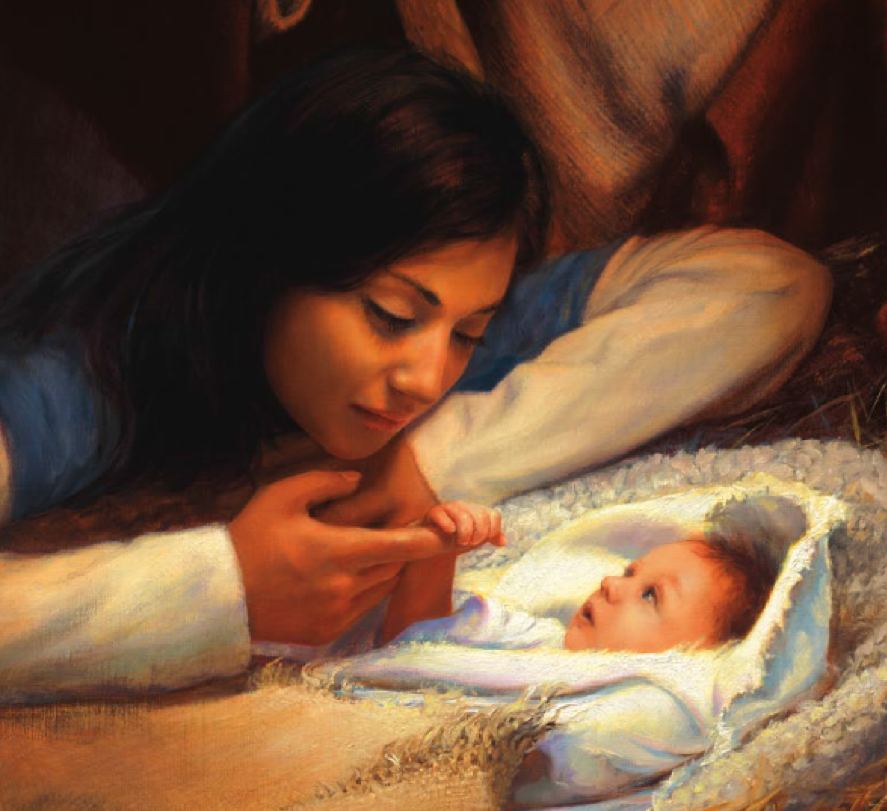 Hasten to the manger-side
Come, behold the Infant holy
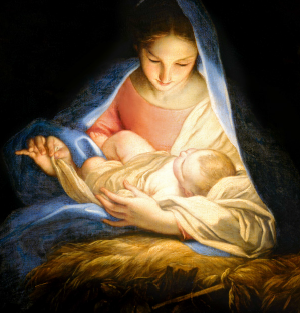 Come and see the blessed Child
Come and follow, one and all
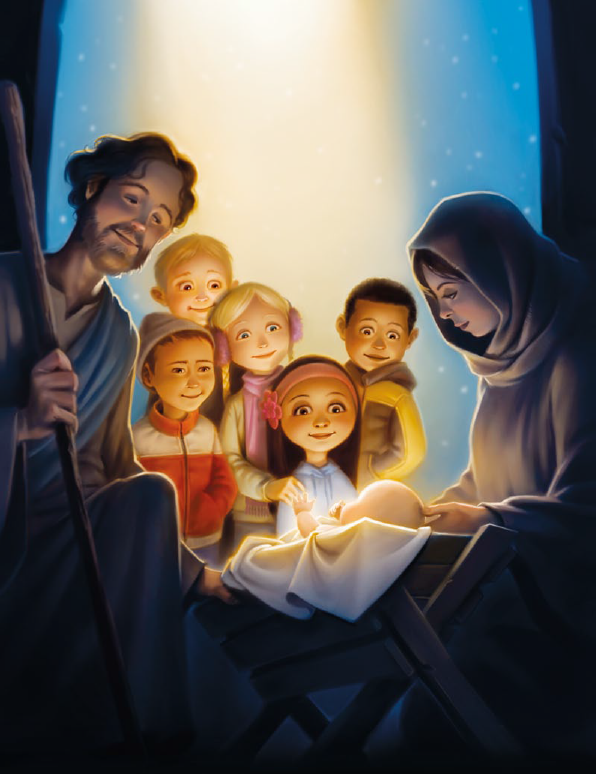 Come see him lying in the stall
For He is born, the Child divine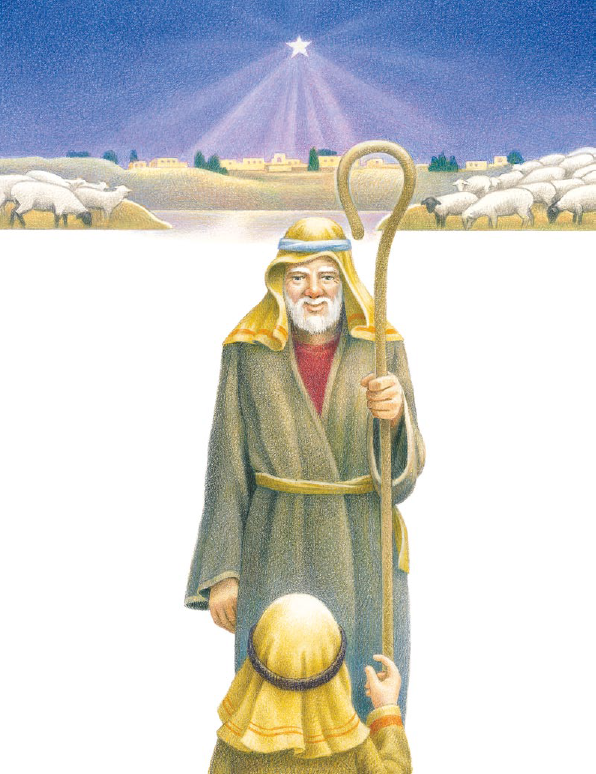 Faithful shepherds watching ever 
O’er their flocks by dark of night
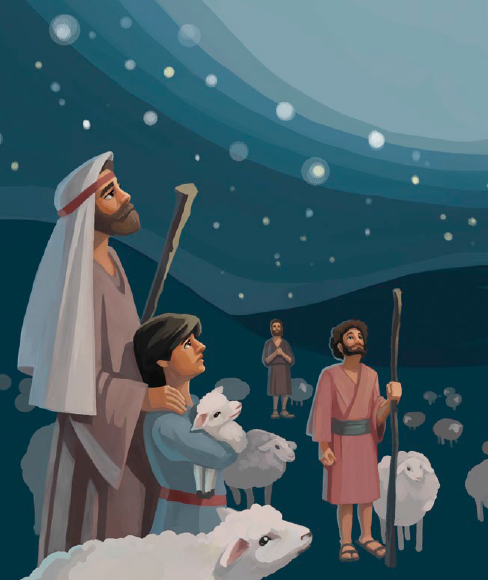 Wondering, fearing, tidings hearing 
‘Mid a glorious, shining light 
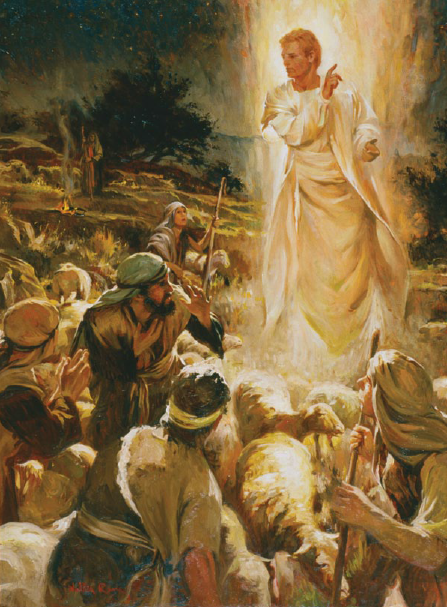 Music ringing
Angels singing
News of joy and comfort bringing 
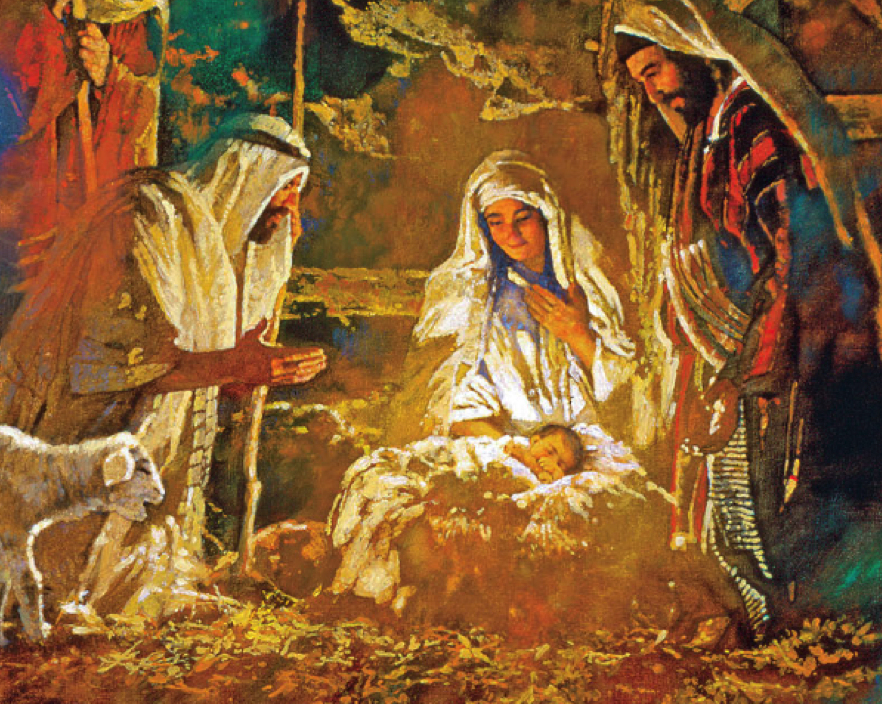 He is born, the Child divine